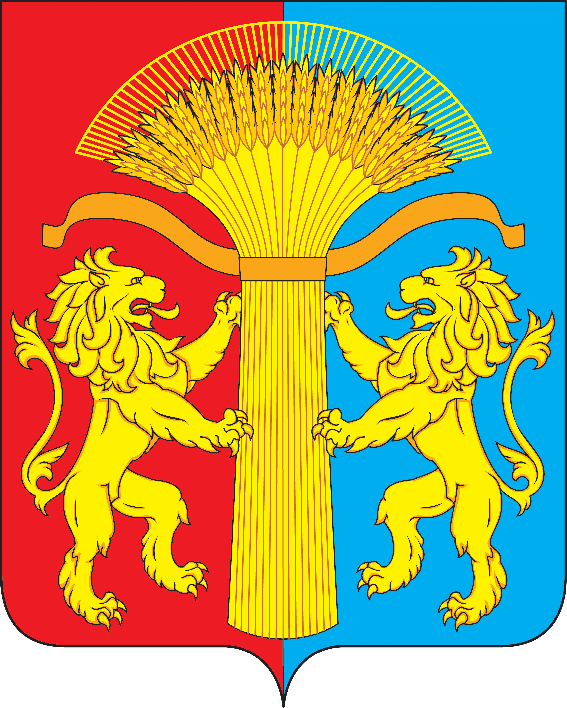 МУНИЦИПАЛЬНОЕ КАЗЁННОЕ УЧРЕЖДЕНИЕ«ФИНАНСОВОЕ УПРАВЛЕНИЕАДМИНИСТРАЦИИ КАНСКОГО РАЙОНА»ПРИКАЗ № 44/од                                              г. Канск                                         27.05.2016Об утверждении Указаний о порядке применения бюджетной классификации Российской Федерации в части, относящейся к районному бюджетуВ соответствии со статьей 21 главы 4 Бюджетного кодекса Российской Федерации, приказываю:Утвердить Указания о порядке применения бюджетной классификации Российской Федерации в части, относящейся к районному бюджету, в соответствии с приложением № 1 к настоящему Приказу.Контроль за исполнением настоящего приказа возложить на начальника бюджетного отдела Тыняную Жанну Викторовну и начальника отдела учета и отчетности Иванову Ольгу Ивановну.Приказ вступает в силу с 01.06.2016.Руководитель ФинуправленияКанского района                                                                         Т.А. ФилиппенкоС приказом ознакомлены:Приложение 1к приказу Финуправления Канского районаот 27.05.2016 № 44/одУказания о порядке применения бюджетной классификации Российской Федерации в части, относящейся к районному бюджету (далее - Указания).01.0.00.00000 Муниципальная программа "Развитие системы образования Канского района"
   По данной целевой статье отражаются расходы на реализацию муниципальной программы "Развитие системы образования Канского района", разработанной в соответствии с Перечнем муниципальных программ Канского района, утвержденным постановлением администрации Канского района от 30.07.2015 № 401-пг «Об утверждении перечня муниципальных программ Канского района, предлагаемых к финансированию с 01.01.2016 года», осуществляемые по следующим подпрограммам:01.1.00.00000 Подпрограмма "Развитие дошкольного, общего и дополнительного образования детей в Канском районе"
           По данной целевой статье отражаются расходы на реализацию подпрограммы по соответствующим направлениям расходов:- 00.01610 Обеспечение деятельности (оказание услуг) подведомственных дошкольных учреждений в рамках подпрограммы "Развитие дошкольного, общего и дополнительного образования детей в Канском районе" муниципальной программы "Развитие системы образования Канского района".         По данному направлению расходов отражаются расходы на предоставление субсидий бюджетным учреждениям - дошкольным учреждениям -  на выполнение муниципального задания.- 00.02610 Обеспечение деятельности (оказание услуг) подведомственных учреждений - школ - в рамках подпрограммы "Развитие дошкольного, общего и дополнительного образования детей в Канском районе" муниципальной программы "Развитие системы образования Канского района".
         По данному направлению расходов отражаются расходы на предоставление субсидий бюджетным учреждениям – школам - на выполнение муниципального задания.- 00.03610 Обеспечение деятельности (оказание услуг) подведомственных учреждений по внешкольной работе с детьми в рамках подпрограммы "Развитие дошкольного, общего и дополнительного образования детей в Канском районе" муниципальной программы "Развитие системы образования Канского района".
         По данному направлению расходов отражаются расходы на предоставление субсидии МБОУДОД ДЮСШ "Барс" на выполнение муниципального задания.- 00.10210 Региональные выплаты и выплаты, обеспечивающие уровень заработной платы работников бюджетной сферы не ниже размера минимальной заработной платы (минимального размера оплаты труда) в рамках подпрограммы "Развитие дошкольного, общего и дополнительного образования детей в Канском районе" муниципальной программы   "Развитие системы образования Канского района".
         По данному направлению расходов отражаются расходы на региональные выплаты и выплаты, обеспечивающие уровень заработной платы работников бюджетной сферы не ниже размера минимальной заработной платы (минимального размера оплаты труда).- 00.42610 Осуществление иных расходов подведомственных учреждений - школ - в рамках подпрограммы "Развитие дошкольного, общего и дополнительного образования детей в Канском районе" муниципальной программы "Развитие системы образования Канского района"
         По данному направлению расходов отражаются расходы на предоставление субсидий бюджетным учреждениям – школам - на многодневный поход «Патриот», многодневный поход для детей попавших в трудную жизненную ситуацию, летний трудовой отряд, военно-полевые сборы и районные соревнования безопасности.- 00.S5820 Софинансирование расходов на оплату стоимости набора продуктов питания или готовых блюд и их транспортировки в лагерях с дневным пребыванием детей в рамках подпрограммы «Развитие дошкольного, общего и дополнительного образования детей в Канском районе» муниципальной программы "Развитие системы образования Канского района".По данному направлению расходов отражаются расходы по софинансированию на оплату стоимости набора продуктов питания или готовых блюд и их транспортировки в лагерях с дневным пребыванием детей.- 00.S5830 Софинансирование расходов на оплату стоимости путевок для детей в краевые государственные и негосударственные организации отдыха, оздоровления и занятости детей, зарегистрированные на территории края, муниципальные загородные оздоровительные лагеря в рамках подпрограммы «Развитие дошкольного, общего и дополнительного образования детей в Канском районе» муниципальной программы "Развитие системы образования Канского района".По данному направлению расходов отражаются расходы по софинансированию на оплату стоимости путевок для детей в краевые государственные и негосударственные организации отдыха, оздоровления и занятости детей.- 00.S397Г Софинансирование расходов на оплату стоимости набора продуктов питания или готовых блюд и их транспортировки в лагерях с дневным пребыванием детей в рамках подпрограммы "Развитие дошкольного, общего и дополнительного образования детей в Канском районе" муниципальной программы "Развитие системы образования Канского района".	По данному направлению расходов отражаются расходы по софинансированию на оплату стоимости набора продуктов питания или готовых блюд и их транспортировки в лагерях с дневным пребыванием детей.- 00.S397Д Софинансирование расходов на оплату стоимости путевок для детей в краевые государственные и негосударственные организации отдыха детей и их оздоровления, зарегистрированные на территории края, муниципальные загородные лагеря, организацию отдыха детей и их оздоровления в муниципальных загородных лагерях в рамках подпрограммы "Развитие дошкольного, общего и дополнительного образования детей в Канском районе" муниципальной программы "Развитие системы образования Канского района".	По данному направлению расходов отражаются расходы по софинансированию на оплату стоимости путевок для детей в краевые государственные и негосударственные организации отдыха детей и их оздоровления, зарегистрированные на территории края, муниципальные загородные лагеря, организацию отдыха детей и их оздоровления в муниципальных загородных лагерях.- 00.S3980 Софинансирование расходов на осуществление (возмещение) расходов, направленных на обеспечение безопасного участия детей в дорожном движении, в рамках подпрограммы "Развитие дошкольного, общего и дополнительного образования детей в Канском районе" муниципальной программы "Развитие системы образования Канского района".	По данному направлению расходов отражаются расходы по софинансированию на осуществление (возмещение) расходов, направленных на обеспечение безопасного участия детей в дорожном движении.- 00.S7460 Софинансирование расходов на осуществление (возмещение) расходов, направленных на создание безопасных и комфортных условий функционирования объектов муниципальной собственности, развитие муниципальных учреждений в рамках подпрограммы "Развитие дошкольного, общего и дополнительного образования детей в Канском районе" муниципальной программы "Развитие системы образования Канского района".	По данному направлению расходов отражаются расходы по софинансированию расходов на осуществление (возмещение) расходов, направленных на создание безопасных и комфортных условий функционирования объектов муниципальной собственности, развитие муниципальных учреждений.01.4.00.00000 Подпрограмма "Обеспечение реализации муниципальной программы и прочие мероприятия"
           По данной целевой статье отражаются расходы на реализацию подпрограммы по соответствующим направлениям расходов:- 00.00210 Руководство и управление в сфере установленных функций органов местного самоуправления в рамках подпрограммы "Обеспечение и реализация муниципальной программы и прочие мероприятия" муниципальной программы "Развитие системы образования Канского района".
         По данному направлению расходов отражаются расходы на обеспечение выполнения функций аппарата МКУ "УО Канского района".- 00.04610 Обеспечение деятельности (оказание услуг) подведомственных учреждений - организационно-ресурсных центров - в рамках подпрограммы "Обеспечение и реализация муниципальных программ и прочие мероприятия" муниципальной программы "Развитие системы образования Канского района".
            По данному направлению расходов отражаются расходы на предоставление субсидии МБУ "ОРЦ" на выполнение муниципального задания.- 00.05610 Обеспечение деятельности (оказание услуг) подведомственных учреждений - централизованных бухгалтерий - в рамках подпрограммы "Обеспечение и реализация муниципальной программы и прочие мероприятия" муниципальной программы "Развитие системы образования Канского района".
          По данному направлению расходов отражаются расходы на предоставление субсидии МБУ "ЦБУО Канского района"  на выполнение муниципального задания.- 00.10210 Региональные выплаты и выплаты, обеспечивающие уровень заработной платы работников бюджетной сферы не ниже размера минимальной заработной платы (минимального размера оплаты труда) в рамках подпрограммы "Обеспечение реализации муниципальных программ и прочие мероприятия" муниципальной программы "Развитие системы образования Канского района".	По данному направлению расходов отражаются расходы на Региональные выплаты и выплаты, обеспечивающие уровень заработной платы работников бюджетной сферы не ниже размера минимальной заработной платы (минимального размера оплаты труда).02.0.00.00000 Муниципальная программа "Система социальной защиты населения Канского района"
   По данной целевой статье отражаются расходы на реализацию муниципальной программы "Система социальной защиты населения Канского района", разработанной в соответствии с Перечнем муниципальных программ Канского района, утвержденным постановлением администрации Канского района от 30.07.2015 № 401-пг «Об утверждении перечня муниципальных программ Канского района, предлагаемых к финансированию с 01.01.2016 года», осуществляемые по следующим подпрограммам:02.1.00.00000 Подпрограмма "Повышение качества жизни отдельных категорий граждан, в т. ч. инвалидов, степени их социальной защищенности"
           По данной целевой статье отражаются расходы на реализацию подпрограммы по соответствующим направлениям расходов:- 00.01110 Выплаты пенсии за выслугу лет лицам, замещавшим должности муниципальной службы в Канском районе в рамках подпрограммы "Повышение качества жизни отдельных категорий граждан, в т. ч. инвалидов, степени их социальной защищенности" муниципальной программы "Система социальной защиты населения Канского района".
          По данному направлению расходов отражаются расходы на выплаты пенсии за выслугу лет лицам, замещавшим должности муниципальной службы в Канском районе, в соответствии с решением Канского районного Совета депутатов от 25.04.2011 № 3-10 «Об утверждении Положения о порядке выплаты пенсии за выслугу лет лицам, замещавшим должности муниципальной службы в Канском районе, и признании утратившим силу Положения о порядке выплаты пенсии за выслугу лет лицам, замещавшим должности муниципальной службы в Канском районе, утвержденным решением Совета депутатов от 30.10.2008 № 48-379».- 00.01120 Ежемесячная денежная выплата почетным гражданам Канского района в рамках подпрограммы "Повышение качества жизни отдельных категорий граждан, в т. ч. инвалидов, степени их социальной защищенности" муниципальной программы "Система социальной защиты населения Канского района".
          По данному направлению расходов отражаются расходы на ежемесячную денежную выплату почетным гражданам Канского района  в соответствии с Решением Канского районного Совета депутатов от 17.05.2012 №17-95 «Об утверждении  Положения о звании «Почетный гражданин Канского района».03.0.00.00000 Муниципальная программа "Комплексное развитие систем коммунальной инфраструктуры Канского района"
   По данной целевой статье отражаются расходы на реализацию муниципальной программы "Комплексное развитие систем коммунальной инфраструктуры Канского района", разработанной в соответствии с Перечнем муниципальных программ Канского района, утвержденным постановлением администрации Канского района от 30.07.2015 № 401-пг «Об утверждении перечня муниципальных программ Канского района, предлагаемых к финансированию с 01.01.2016 года», осуществляемые по следующим подпрограммам:03.1.00.00000 Подпрограмма "Развитие жилищно-коммунального комплекса Канского района"
           По данной целевой статье отражаются расходы на реализацию подпрограммы по соответствующим направлениям расходов:- 00.05020 Расходы, связанные с водоснабжением на территории Канского района в рамках подпрограммы "Развитие жилищно-коммунального комплекса Канского района" муниципальной программы "Комплексное развитие систем коммунальной инфраструктуры Канского района".
          По данному направлению расходов отражаются расходы, связанные с содержанием объектов коммунального назначения, находящихся в муниципальной собственности, в части водоснабжения территории Канского района.- 00.99010 Выполнение учреждениями функций по обеспечению экономического развития и устойчивого функционирования капитального строительства, жилищно-коммунального хозяйства и охраны окружающей природной среды в рамках подпрограммы "Развитие жилищно-коммунального комплекса Канского района" муниципальной программы "Комплексное развитие систем коммунальной инфраструктуры Канского района".          По данному направлению расходов отражаются расходы на выполнение учреждениями функций по обеспечению экономического развития и устойчивого функционирования капитального строительства, жилищно-коммунального хозяйства и охраны окружающей природной среды.  - 00.S5710 Расходы по софинансированию капитального ремонта, реконструкции находящихся в муниципальной собственности объектов коммунальной инфраструктуры, источников тепловой энергии и тепловых сетей, объектов электросетевого хозяйства и источников электрической энергии, а также на приобретение технологического оборудования, спецтехники для обеспечения функционирования систем теплоснабжения, электроснабжения, водоснабжения, водоотведения и очистки сточных вод в рамках подпрограммы "Развитие жилищно-коммунального комплекса Канского района" муниципальной программы "Комплексное развитие систем коммунальной инфраструктуры Канского района".По данному направлению расходов отражаются расходы на софинансирование капитального ремонта, реконструкции находящихся в муниципальной собственности объектов коммунальной инфраструктуры, источников тепловой энергии и тепловых сетей, объектов электросетевого хозяйства и источников электрической энергии, а также на приобретение технологического оборудования, спецтехники для обеспечения функционирования систем теплоснабжения, электроснабжения, водоснабжения, водоотведения и очистки сточных вод.- 00.S5720 Расходы по софинансированию на строительство и (или) реконструкцию объектов коммунальной инфраструктуры, находящихся в муниципальной собственности, используемых в сфере водоснабжения, водоотведения и очистки сточных вод, в рамках подпрограммы "Развитие жилищно-коммунального комплекса Канского района" муниципальной программы "Комплексное развитие систем коммунальной инфраструктуры Канского района".По данному направлению расходов отражаются расходы по софинансированию на строительство и (или) реконструкцию объектов коммунальной инфраструктуры, находящихся в муниципальной собственности, используемых в сфере водоснабжения, водоотведения и очистки сточных вод.03.2.00.00000 Подпрограмма "Экология Канского района"По данной целевой статье отражаются расходы на реализацию подпрограммы по соответствующим направлениям расходов:- 00.S4630 Софинансирование расходов на реализацию мероприятий в области обращения с отходами в рамках подпрограммы "Экология Канского района" муниципальной программы "Комплексное развитие систем коммунальной инфраструктуры Канского района".По данному направлению расходов отражаются расходы по софинансированию расходов на реализацию мероприятий в области обращения с отходами.- 00.S5550 Софинансирование на организацию и проведение акарицидных обработок мест массового отдыха населения в рамках подпрограммы "Экология Канского района" муниципальной программы "Комплексное развитие систем коммунальной инфраструктуры Канского района".          По данному направлению расходов отражаются расходы по софинансированию на организацию и проведение акарицидных обработок мест массового отдыха населения.03.4.00.00000 Подпрограмма "Энергосбережение и повышение энергетической эффективности в Канском районе"По данной целевой статье отражаются расходы на реализацию подпрограммы по соответствующим направлениям расходов:- 00.12960 Финансирование расходов на установку индивидуальных приборов учета горячей и холодной воды в муниципальном жилье в рамках подпрограммы "Энергосбережение и повышение энергетической эффективности в Канском районе" муниципальной программы "Комплексное развитие системы коммунальной инфраструктуры Канского района" По данному направлению расходов отражаются расходы, на установку индивидуальных приборов учета горячей и холодной воды в муниципальном жилье.03.9.00.00000 Отдельные мероприятия
           По данной целевой статье отражаются расходы на реализацию отдельных мероприятий программы по соответствующим направлениям расходов:- 00.14920 Расходы на обслуживание гидротехнического сооружения в с. Мокруша на реке Алега в рамках отдельных мероприятий муниципальной программы "Комплексное развитие систем коммунальной инфраструктуры Канского района".	По данному направлению расходов отражаются расходы на на обслуживание гидротехнического сооружения в с. Мокруша на реке Алега.- 00.23580 Субсидии организациям, индивидуальным предпринимателям, осуществляющим перевозки пассажиров автомобильным транспортом по пригородным и междугородным внутрирайонным маршрутам Канского района, для компенсации расходов, если перевозки не рентабельны из-за небольшой интенсивности пассажиропотоков, в рамках отдельных мероприятий муниципальной программы "Комплексное развитие систем коммунальной инфраструктуры Канского района"
             По данному направлению расходов отражаются расходы на предоставление организациям, индивидуальным предпринимателям, осуществляющим перевозки пассажиров автомобильным  транспортом по пригородным и междугородным внутрирайонным маршрутам Канского района, субсидии для компенсации расходов, если перевозки нерентабельны из-за небольшой интенсивности пассажиропотоков.	04.0.00.00000 Муниципальная программа "Безопасность населения Канского района"
    По данной целевой статье отражаются расходы на реализацию муниципальной программы "Безопасность населения Канского района", разработанной в соответствии с Перечнем муниципальных программ Канского района, утвержденным постановлением администрации Канского района от 30.07.2015 № 401-пг «Об утверждении перечня муниципальных программ Канского района, предлагаемых к финансированию с 01.01.2016 года», осуществляемые по следующим подпрограммам:04.1.00.00000 Подпрограмма "Снижение рисков и смягчение последствий чрезвычайных ситуаций природного и техногенного характера в Канском районе"
           По данной целевой статье отражаются расходы на реализацию подпрограммы по соответствующим направлениям расходов:- 00.09600 Расходы за оказание услуг Единой дежурно-диспетчерской службы в рамках подпрограммы "Снижение рисков и смягчение последствий   чрезвычайных ситуаций природного и техногенного характера в Канском районе" муниципальной программы "Безопасность населения Канского района"
         По данному направлению расходов отражаются расходы районного бюджета за оказание услуг Единой дежурно-диспетчерской службы.- 00.79510 Тиражирование листовок в рамках подпрограммы "Снижение рисков и смягчение последствий чрезвычайных ситуаций природного и техногенного характера в Канском районе" муниципальной программы "Безопасность населения Канского района".
        По данному направлению расходов отражаются расходы, связанные с тиражированием листовок. - 00.79520 Приобретение и закладка резерва продуктов в рамках подпрограммы "Снижение рисков и смягчение последствий чрезвычайных ситуаций природного и техногенного характера в Канском районе"    муниципальной программы "Безопасность населения Канского района"                                            По данному направлению расходов отражаются расходы, на приобретение и закладку резерва продуктов.- 00.79530 Оснащение пункта временного размещения в рамках подпрограммы "Снижение рисков и смягчение последствий чрезвычайных ситуаций природного и техногенного характера в Канском районе" муниципальной программы "Безопасность населения Канского района"
         По данному направлению расходов отражаются расходы, связанные с оснащением пункта временного размещения.- 00.79540 Создание резерва индивидуальной защиты в рамках подпрограммы "Снижение рисков и смягчение последствий чрезвычайных ситуаций природного и техногенного характера в Канском районе" муниципальной программы "Безопасность населения Канского района"
        По данному направлению расходов отражаются расходы, связанные с созданием резерва средств индивидуальной защиты. 04.2.00.00000 Подпрограмма "Обеспечение безопасности населения Канского района"По данной целевой статье отражаются расходы на реализацию подпрограммы по соответствующим направлениям расходов:- 00.79600 Финансирование расходов на приобретение памяток и методической литературы по профилактики терроризма в рамках подпрограммы "Обеспечение безопасности населения Канского района" муниципальной программы "Безопасность населения Канского района"            По данному направлению расходов отражаются расходы, на приобретение памяток и методической литературы по профилактики терроризма.- 00.79610 Финансирование расходов на установку знаков и тематических аншлагов в местах массового отдыха на водных объектах в рамках подпрограммы "Обеспечение безопасности населения Канского района" муниципальной программы "Безопасность населения Канского района"               По данному направлению расходов отражаются расходы, на установку знаков и тематических аншлагов в местах массового отдыха на водных объектах.05.0.00.00000 Муниципальная программа "Развитие культуры, физической культуры, спорта и молодежной политики в Канском районе"
   По данной целевой статье отражаются расходы на реализацию муниципальной программы "Развитие культуры, физической культуры, спорта и молодежной политики в Канском районе", разработанной в соответствии с Перечнем муниципальных программ Канского района, утвержденным постановлением администрации Канского района от 30.07.2015 № 401-пг «Об утверждении перечня муниципальных программ Канского района, предлагаемых к финансированию с 01.01.2016 года», осуществляемые по следующим подпрограммам:05.1.00.00000 Подпрограмма "Сохранение и развитие отрасли культуры Канского района"
         По данной целевой статье отражаются расходы на реализацию подпрограммы по соответствующим направлениям расходов:- 00.00610 Обеспечение деятельности (оказание услуг) подведомственных учреждений в рамках подпрограммы "Сохранение и развитие отрасли культуры Канского района" муниципальной программы "Развитие культуры, физической культуры, спорта и молодежной политики в Канском районе".
          По данному направлению расходов отражаются расходы на выполнение учреждениями функций в области культуры, физической культуры, спорта и молодежной политики.- 00.02040 Выполнение учреждениями переданных полномочий по организации библиотечного обслуживания населения, комплектование и обеспечение сохранности библиотечных фондов библиотек поселений в рамках подпрограммы "Сохранение и развитие отрасли культуры Канского района" муниципальной программы "Развитие культуры, физической культуры, спорта и молодежной политики в Канском районе"По данному направлению расходов отражаются расходы на организацию библиотечного обслуживания населения, комплектование и обеспечения сохранности библиотечных фондов библиотек поселений за счет МБТ поселений.- 00.03610 Обеспечение деятельности (оказание услуг) подведомственных учреждений по внешкольной работе с детьми в рамках подпрограммы "Сохранение и развитие отрасли культуры Канского района" муниципальной программы "Развитие культуры, физической культуры, спорта и молодежной политики в Канском районе"
         По данному направлению расходов отражаются расходы на предоставление субсидий бюджетным учреждениям по внешкольной работе с детьми  на выполнение муниципального задания.- 00.07610 Обеспечение деятельности (оказание услуг) подведомственных учреждений - библиотек - в рамках подпрограммы "Сохранение и развитие отрасли культуры Канского района" муниципальной программы "Развитие культуры, физической культуры, спорта и молодежной политики в Канском районе".
         По данному направлению расходов отражаются расходы на предоставление субсидий бюджетным учреждениям - библиотекам на выполнение муниципального задания.- 00.08610 Обеспечение деятельности (оказание услуг) подведомственных учреждений - дворцов и домов культуры, других учреждений культуры - в рамках подпрограммы "Сохранение и развитие отрасли культуры Канского района" муниципальной программы "Развитие культуры, физической культуры, спорта и молодежной политики в Канском районе".         По данному направлению расходов отражаются расходы на предоставление субсидий бюджетным учреждениям - дворцам и домам культуры, другим учреждениям культуры  на выполнение муниципального задания.- 00.10210 Региональные выплаты и выплаты, обеспечивающие уровень заработной платы работников бюджетной сферы не ниже размера минимальной заработной платы (минимального размера оплаты труда) в рамках подпрограммы "Сохранение и развитие отрасли культуры Канского районе" муниципальной программы   "Развитие культуры, физической культуры, спорта и молодежной политики в Канском районе".
          По данному направлению расходов отражаются расходы на региональные выплаты и выплаты, обеспечивающие уровень заработной платы работников бюджетной сферы не ниже размера минимальной заработной платы (минимального размера оплаты труда).- 00.10310 Персональные выплаты, устанавливаемые в целях повышения оплаты труда молодым специалистам, в рамках подпрограммы "Сохранение и развитие отрасли культуры Канского районе" муниципальной программы "Развитие культуры, физической культуры, спорта и молодежной политики в Канском районе"По данному направлению расходов отражаются расходы на персональные выплаты, устанавливаемые в целях повышения оплаты труда молодым специалистам.- 00.13610 Проведение капитального ремонта по бюджетным учреждениям по внешкольной работе с детьми в рамках подпрограммы "Сохранение и развитие отрасли культуры Канского района" муниципальной программы "Развитие культуры, физической культуры, спорта и молодежной политики в Канском районе"         По данному направлению расходов отражаются расходы на проведение капитального ремонта по бюджетным учреждениям по внешкольной работе с детьми.- 00.27610 Приобретение основных средств и (или) материальных запасов по бюджетным учреждениям - библиотекам - в рамках подпрограммы "Сохранение и развитие отрасли культуры Канского района" муниципальной программы "Развитие культуры, физической культуры, спорта и молодежной политики в Канском районе"         По данному направлению расходов отражаются расходы на приобретение основных средств и (или) материальных запасов по бюджетным учреждениям (библиотекам).- 00.L1440 Софинансирование на комплектование книжных фондов библиотек муниципальных образований и государственных библиотек городов Москвы и Санкт-Петербурга в рамках подпрограммы "Сохранение и развитие отрасли культуры Канского района" муниципальной программы "Развитие культуры, физической культуры, спорта и молодежной политики в Канском районе".         По данному направлению расходов отражаются расходы по софинансированию на комплектование книжных фондов библиотек муниципальных образований.- 00.S4850 Софинансирование на оснащение библиотек программным обеспечением для ведения электронного каталога в рамках подпрограммы "Сохранение и развитие отрасли культуры Канского района" муниципальной программы "Развитие культуры, физической культуры, спорта и молодежной политики в Канском районе".
          По данному направлению расходов отражаются расходы по софинансированию библиотек программным обеспечением для ведения электронного каталога.-  00.S4880 Софинансирование на комплектование книжных фондов библиотек в рамках подпрограммы "Сохранение и развитие отрасли культуры Канского района" муниципальной программы "Развитие культуры, физической культуры, спорта и молодежной политики в Канском районе".
         По данному направлению расходов отражаются расходы по софинансированию на комплектование книжных фондов библиотек.05.2.00.00000 Подпрограмма "Развитие физической культуры т спорта в Канском районе"
         По данной целевой статье отражаются расходы на реализацию подпрограммы по соответствующим направлениям расходов:- 00.03610 Обеспечение деятельности (оказание услуг) подведомственных учреждений по внешкольной работе с детьми в рамках подпрограммы ""Развитие физической культуры т спорта в Канском районе"" муниципальной программы "Развитие культуры, физической культуры, спорта и молодежной политики в Канском районе".
         По данному направлению расходов отражаются расходы на предоставление субсидий бюджетным учреждениям по внешкольной работе с детьми  на выполнение муниципального задания.- 00.05120 Спортивные мероприятия в рамках подпрограммы ""Развитие физической культуры т спорта в Канском районе"" муниципальной программы "Развитие культуры, физической культуры, спорта и молодежной политики в Канском районе".
          По данному направлению расходов отражаются расходы на оздоровительные мероприятия в области спорта, физической культуры и туризма также расходы на проведение спортивных мероприятий.- 00.10210 Региональные выплаты и выплаты, обеспечивающие уровень заработной платы работников бюджетной сферы не ниже размера минимальной заработной платы (минимального размера оплаты труда) в рамках подпрограммы "Развитие физической культуры т спорта в Канском районе" муниципальной программы   "Развитие культуры, физической культуры, спорта и молодежной политики в Канском районе".
          По данному направлению расходов отражаются расходы на региональные выплаты и выплаты, обеспечивающие уровень заработной платы работников бюджетной сферы не ниже размера минимальной заработной платы (минимального размера оплаты труда).- 00.S4370 Софинансирование на модернизацию и укрепление материально-технической базы муниципальных физкультурно-спортивных организаций и муниципальных образовательных организаций, осуществляющих деятельность в области физической культуры и спорта в рамках подпрограммы "Развитие физической культуры т спорта в Канском районе" муниципальной программы "Развитие культуры, физической культуры, спорта и молодежной политики в Канском районе".            По данному направлению расходов отражаются расходы по софинансированию на модернизацию и укрепление материально-технической базы муниципальных физкультурно-спортивных организаций и муниципальных образовательных организаций, осуществляющих деятельность в области физической культуры и спорта.     
05.3.00.00000 Подпрограмма "Развитие молодежной политики в Канском районе"
         По данной целевой статье отражаются расходы на реализацию подпрограммы по соответствующим направлениям расходов:- 00.04310 Проведение мероприятий для детей и молодежи в рамках подпрограммы "Развитие молодежной политики в Канском районе" муниципальной программы "Развитие культуры, физической культуры, спорта и молодежной политики в Канском районе".
          По данному направлению расходов отражаются расходы, связанные с проведением мероприятий для детей и молодежи.- 00.06610 Обеспечение деятельности (оказание услуг) подведомственных учреждений - молодежных центров - в рамках подпрограммы " Развитие молодежной политики в Канском районе" муниципальной программы "Развитие культуры, физической культуры, спорта и молодежной политики в Канском районе".
         По данному направлению расходов отражаются расходы на предоставление субсидий бюджетным учреждениям – молодежным центрам -  на выполнение муниципального задания.- 00.S4560 Софинансирование расходов на поддержку деятельности муниципальных молодежных центров в рамках подпрограммы "Развитие молодежной политики в Канском районе" муниципальной программы "Развитие культуры, физической культуры, спорта и молодежной политики в Канском районе".         По данному направлению расходов отражаются расходы, связанные с софинансированием на поддержку муниципальных молодежных центров.
05.4.00.00000 Подпрограмма "Обеспечение жильем молодых семей в Канском районе"
         По данной целевой статье отражаются расходы на реализацию подпрограммы по соответствующим направлениям расходов:- 00.S0200 Софинансирование на предоставление социальных выплат молодым семьям на приобретение (строительство) жилья в рамках подпрограммы "Обеспечение жильем молодых семей в Канском районе" муниципальной программы "Развитие культуры, физической культуры, спорта и молодежной политики в Канском районе".	По данному направлению расходов отражаются расходы, связанные с софинансированием на предоставление социальных выплат молодым семьям на приобретение (строительство) жилья в рамках подпрограммы "Обеспечение жильем молодых семей в Канском районе".- 00.S4580 Софинансирование на предоставление социальных выплат молодым семьям на приобретение (строительство) жилья в рамках подпрограммы "Обеспечение жильем молодых семей в Канском районе" муниципальной программы "Развитие культуры, физической культуры, спорта и молодежной политики в Канском районе".       По данному направлению расходов отражаются расходы по софинансированию на предоставление социальных выплат молодым семьям на приобретение (строительство) жилья. 
05.5.00.00000 Подпрограмма "Развитие архивного дела в Канском районе"
           По данной целевой статье отражаются расходы на реализацию подпрограммы по соответствующим направлениям расходов:- 00.00610 Обеспечение деятельности (оказание услуг) подведомственных учреждений в рамках подпрограммы "Развитие архивного дела в Канском районе" муниципальной программы "Развитие культуры, физической культуры, спорта и молодежной политики в Канском районе"
          По данному направлению расходов отражаются расходы на выполнение учреждениями функций  в области архивного дела.- 00.S4780 Софинансирование на оцифровку (перевод в электронный формат ПК "Архивный фонд") описей дел муниципальных архивов в рамках подпрограммы "Развитие архивного дела в Канском районе" муниципальной программы "Развитие культуры, физической культуры, спорта и молодежной политики в Канском районе".          По данному направлению расходов отражаются расходы по софинансированию на оцифровку описей дел муниципальных архивов. 
06.0.00.00000 Муниципальная программа "Развитие малого и среднего предпринимательства на территории Канского района"
         По данной целевой статье отражаются расходы на реализацию муниципальной программы "Развитие малого и среднего предпринимательства на территории Канского района", разработанной в соответствии с Перечнем муниципальных программ Канского района, утвержденным постановлением администрации Канского района от 30.07.2015 № 401-пг «Об утверждении перечня муниципальных программ Канского района, предлагаемых к финансированию с 01.01.2016 года», осуществляемые по следующим мероприятиям:06.1.00.00000 Мероприятия муниципальной программы "Развитие малого и среднего предпринимательства на территории Канского района"
               По данной целевой статье отражаются расходы на реализацию подпрограммы по соответствующим направлениям расходов:- 00.01110 Субсидии вновь созданным субъектам малого предпринимательства на возмещение части расходов, связанных с  приобретением и созданием основных средств и началом предпринимательской деятельности в рамках муниципальной программы "Развитие малого и среднего предпринимательства на территории Канского района".
          По данному направлению расходов отражаются расходы по предоставлению  субсидий вновь созданным субъектам малого предпринимательства на  возмещение части расходов, связанных с  приобретением и созданием основных средств и началом предпринимательской деятельности.- 00.03110 Субсидии субъектам малого и (или) среднего предпринимательства, связанные с приобретением оборудования в целях создания и (или) развития, и (или) модернизации производства товаров в рамках муниципальной программы "Развитие малого и среднего предпринимательства на территории"         По данному направлению расходов отражаются расходы по предоставлению субсидий субъектам малого и (или) среднего предпринимательства, связанные с приобретением оборудования в целях создания и (или) развития, и (или) модернизации производства товаров.- 00.04110 Проведение "Дня предпринимателя" в рамках муниципальной программы "Развитие малого и среднего предпринимательства на территории Канского района".
          По данному направлению расходов отражаются расходы, связанные с проведением «Дня предпринимателя».07.0.00.00000 Муниципальная программа "Земельно-имущественные отношения и градостроительная деятельность на территории Канского района"
   По данной целевой статье отражаются расходы на реализацию муниципальной программы "Земельно-имущественные отношения и градостроительная деятельность на территории Канского района", разработанной в соответствии с Перечнем муниципальных программ Канского района, утвержденным постановлением администрации Канского района от 30.07.2015 № 401-пг «Об утверждении перечня муниципальных программ Канского района, предлагаемых к финансированию с 01.01.2016 года», осуществляемые по следующим подпрограммам:07.2.00.00000 Подпрограмма "Техническая инвентаризация и паспортизация муниципальных объектов"
           По данной целевой статье отражаются расходы на реализацию подпрограммы по соответствующим направлениям расходов:-  00.00830 Оформление техпланов и постановка на кадастровый учет объектов муниципальной собственности в рамках подпрограммы "Техническая инвентаризация и паспортизация муниципальных объектов" муниципальной программы "Земельно-имущественные отношения и градостроительная деятельность на территории Канского района".          По данному направлению расходов отражаются расходы, связанныес оформлением техпланов и постановкой на кадастровый учет объектов муниципальной собственности.07.4.00.00000 Подпрограмма "Мероприятия по землеустройству и землепользованию"
           По данной целевой статье отражаются расходы на реализацию подпрограммы по соответствующим направлениям расходов:- 00.17110 Мероприятия по землеустройству и землепользованию в рамках подпрограммы "Мероприятия по землеустройству и землепользованию" муниципальной программы "Земельно-имущественные отношения и градостроительная деятельность на территории Канского района".         По данному направлению расходов отражаются расходы, связанные с проведением мероприятий по землеустройству и землепользованию.
07.5.00.00000 Подпрограмма "Оценка муниципального имущества, признание прав и регулирование отношений по муниципальной собственности"
           По данной целевой статье отражаются расходы на реализацию подпрограммы по соответствующим направлениям расходов:- 00.00850 Оценка недвижимости, признание прав и урегулирование отношений по муниципальной собственности в рамках подпрограммы "Оценка муниципального имущества, признание прав и регулирование отношений по муниципальной собственности" муниципальной программы "Земельно-имущественные отношения и градостроительная деятельность на территории Канского района".          По данному направлению расходов отражаются расходы, связанные соценкой недвижимости, признание прав и урегулирование отношений по муниципальной собственности.07.6.00.00000 Подпрограмма "Обеспечение и реализация муниципальных программ и прочие мероприятия"
           По данной целевой статье отражаются расходы на реализацию подпрограммы по соответствующим направлениям расходов:- 00.00210 Руководство и управление в сфере установленных функций органов местного самоуправления в рамках подпрограммы "Обеспечение и реализация муниципальных программ и прочие мероприятия"муниципальной программы "Земельно-имущественные отношения и градостроительная деятельность на территории Канского района".         По данному направлению расходов   отражаются расходы на обеспечение выполнения функций аппарата КУМИ администрации Канского района.- 00.00880 Расходы на оплату взносов для проведения капитального ремонта общего имущества в многоквартирных домах в рамках подпрограммы "Обеспечение и реализация муниципальных программ и прочие мероприятия"муниципальной программы "Земельно-имущественные отношения и градостроительная деятельность на территории Канского района"По данному направлению расходов   отражаются расходы на оплату взносов для проведения капитального ремонта общего имущества в многоквартирных домах. 08.0.00.00000 Муниципальная программа "Развитие сельского хозяйства в Канском районе"
   По данной целевой статье отражаются расходы на реализацию муниципальной программы "Развитие сельского хозяйства в Канском районе ", разработанной в соответствии с Перечнем муниципальных программ Канского района, утвержденным постановлением администрации Канского района от 30.07.2015 № 401-пг «Об утверждении перечня муниципальных программ Канского района, предлагаемых к финансированию с 01.01.2016 года», осуществляемые по следующим подпрограммам:08.1.00.00000 Подпрограмма "Уничтожение очагов дикорастущей конопли"
                   По данной целевой статье отражаются расходы на реализацию подпрограммы по соответствующим направлениям расходов:- 00.S4510   Софинансирование на проведение работ по уничтожению сорняков дикорастущей конопли в рамках подпрограммы "Уничтожение очагов дикорастущей конопли" муниципальной программы "Развитие сельского хозяйства в Канском районе".          По данному направлению расходов отражаются расходы по софинансированию на работы по уничтожению сорняков дикорастущей конопли.08.2.00.00000 Подпрограмма "Улучшение жилищных условий молодых семей и молодых специалистов в сельской местности"
           По данной целевой статье отражаются расходы на реализацию подпрограммы по соответствующим направлениям расходов:- 00.S4530 Софинансирование на социальные выплаты молодым семьям и молодым специалистам, проживающим в сельской местности, на строительство или приобретение жилья в сельской местности в рамках подпрограммы "Улучшение жилищных условий молодых семей и молодых специалистов в сельской местности" муниципальной программы "Развитие сельского хозяйства в Канском районе".
          По данному направлению расходов отражаются расходы по софинансированию на предоставление социальных выплат молодым семьям и молодым специалистам, проживающим в сельской местности, на строительство  или приобретение жилья в сельской местности.09.0.00.00000 Муниципальная программа "Управление муниципальными финансами Канском районе"
        По данной целевой статье отражаются расходы на реализацию муниципальной программы "Управление муниципальными финансами Канском районе", разработанной в соответствии с Перечнем муниципальных программ Канского района, утвержденным постановлением администрации Канского района от 30.07.2015 № 401-пг «Об утверждении перечня муниципальных программ Канского района, предлагаемых к финансированию с 01.01.2016 года», осуществляемые по следующим подпрограммам:09.1.00.00000 Подпрограмма "Создание условий для эффективного управления муниципальными финансами, повышение устойчивости бюджетов поселений Канского района"
           По данной целевой статье отражаются расходы на реализацию подпрограммы по соответствующим направлениям расходов:- 00.03070 Иные межбюджетные трансферты на сбалансированность бюджетов поселений в рамках подпрограммы "Создание условий для эффективного управления муниципальными финансами, повышение устойчивости бюджетов поселений Канского района" муниципальной программы "Управление муниципальными финансами Канском районе".  По данному направлению расходов отражаются расходы по предоставлению межбюджетных трансфертов на сбалансированность бюджетов поселений с целью обеспечения их сбалансированности.Поступление указанных  межбюджетных трансфертов отражается по соответствующим кодам вида доходов 000 2 02 04999 10 0307 151 " Прочие межбюджетные трансферты, передаваемые бюджетам поселений на поддержку мер по обеспечению сбалансированности бюджетов" классификации доходов бюджетов.- 00.06120 Иные межбюджетные трансферты на подвоз угля к муниципальным учреждениям образования, находящимся в ведении муниципального района, вывозу мусора и доставку большегрузных предметов в рамках подпрограммы "Создание условий для эффективного управления муниципальными финансами, повышение устойчивости бюджетов поселений Канского района" муниципальной программы "Управление муниципальными финансами Канском районе".По данному направлению расходов отражаются расходы на предоставление иных межбюджетных трансфертов на подвоз угля к муниципальным учреждениям образования, находящимся в ведении муниципального района, вывозу мусора и доставку большегрузных предметов в соответствии с заключенными соглашениями.Поступление межбюджетных трансфертов на указанные цели отражается по соответствующим кодам вида доходов 000 2 02 04014 10 0612 151 "Межбюджетные трансферты на подвоз угля к муниципальным учреждениям образования, находящимся в ведении муниципального района, вывозу мусора и доставку большегрузных предметов" классификации доходов бюджетов.- 00.06130 Иные межбюджетные трансферты на содержание и обеспечение текущего обслуживания зданий и сооружений учреждений образования Канского района, находящихся в муниципальной собственности Канского района и закрепленных на праве оперативного управления за муниципальными учреждениями в рамках подпрограммы "Создание условий для эффективного управления муниципальными финансами, повышение устойчивости бюджетов поселений Канского района" муниципальной программы "Управление муниципальными финансами Канском районе".   По данному направлению расходов отражаются расходы на предоставление иных межбюджетных трансфертов на содержание и обеспечение текущего обслуживания зданий и сооружений учреждений образования Канского района, находящихся в муниципальной собственности Канского района и закрепленных на праве оперативного управления за муниципальными учреждениями, в соответствии с заключенными соглашениями.          Поступление межбюджетных трансфертов на указанные цели отражается по соответствующим кодам вида доходов 000 2 02 04014 10 0613 151 "Межбюджетные трансферты на содержание и обеспечение текущего обслуживания зданий и сооружений учреждений образования Канского района, находящихся в муниципальной собственности Канского района и закрепленных на праве оперативного управления за муниципальными учреждениями.- 00.10210  Иные межбюджетные трансферты на частичное финансирование (возмещение) расходов на региональные выплаты и выплаты, обеспечивающие уровень заработной платы работников бюджетной сферы не ниже размера минимальной заработной платы (минимального размера оплаты труда) в рамках подпрограммы "Создание условий для эффективного управления муниципальными финансами, повышение устойчивости бюджетов поселений Канского района" муниципальной программы "Управление муниципальными финансами в Канском районе"По данному направлению расходов отражаются расходы на частичное финансирование (возмещение) расходов на региональные выплаты и выплаты, обеспечивающие уровень заработной платы работников бюджетной сферы не ниже размера минимальной заработной платы.Поступление межбюджетных трансфертов на указанные цели отражается по соответствующим кодам вида доходов 000 2 02 02999 05 1021 151 «Межбюджетные трансферты на частичное финансирование (возмещение) расходов на региональные выплаты и выплаты, обеспечивающие уровень заработной платы работников бюджетной сферы не ниже размера минимальной заработной платы (минимального размера оплаты труда)».- 00.27110 Выравнивание бюджетной обеспеченности поселений из районного фонда финансовой поддержки в рамках подпрограммы "Создание условий для эффективного управления муниципальными финансами, повышение устойчивости бюджетов поселений Канского района" муниципальной программы "Управление муниципальными финансами Канском районе".
           По данному направлению расходов отражаются расходы на выравнивание уровня бюджетной обеспеченности бюджетов поселений Канского района из районного фонда финансовой поддержки.  Поступление указанных дотаций отражается по соответствующим кодам вида доходов 000 2 02 01001 10 2711 151 "Дотации бюджетам поселений на выравнивание бюджетной обеспеченности за счет средств районного фонда финансовой поддержки" классификации доходов бюджетов.09.2.00.00000 Подпрограмма "Обеспечение реализации муниципальной программы и прочие мероприятия"
           По данной целевой статье отражаются расходы на реализацию подпрограммы по соответствующим направлениям расходов:- 00.00210 Руководство и управление в сфере установленных функций органов местного самоуправления в рамках подпрограммы "Обеспечение реализации муниципальной программы и прочие мероприятия" муниципальной программы "Управление муниципальными финансами Канском районе"
         По данному направлению расходов отражаются расходы на обеспечение выполнения функций аппарата Финуправления Канского района.- 00.0010210 Региональные выплаты и выплаты, обеспечивающие уровень заработной платы работников бюджетной сферы не ниже размера минимальной заработной платы (минимального размера оплаты труда) в рамках подпрограммы "Обеспечение реализации муниципальной программы и прочие мероприятия" муниципальной программы "Управление муниципальными финансами в Канском районе"                     По данному направлению расходов   отражаются расходы на региональные выплаты и выплаты, обеспечивающие уровень заработной платы работников бюджетной сферы не ниже размера минимальной заработной платы (минимального размера оплаты труда).71.0.00.00000 Непрограммные расходы органов представительной власти
         Целевые статьи непрограммного направления расходов органов представительной власти включают:71.1.00.00000 Функционирование органов представительной власти
           По данной целевой статье отражаются расходы на реализацию функций органов представительной власти по соответствующим направлениям расходов:- 00.00210 Руководство и управление в сфере установленных функций органов местного самоуправления в рамках непрограммных расходов органов представительной власти.
         По данному направлению расходов   отражаются расходы на обеспечение выполнения функций аппарата  районного Совета депутатов.- 00.00230 Председатель представительного органа муниципального образования в рамках непрограммных расходов органов представительной власти.	По данному направлению расходов   отражаются расходы на обеспечение выполнения функций Председателя Канского районного Совета депутатов.- 00.00220 Глава муниципального образования в рамках непрограммных расходов органов представительной власти.
          По данному направлению расходов   отражаются расходы на оплату труда, с учетом начислений, и социальные выплаты Главы района.- 00.00240 Депутаты представительного органа муниципального образования в рамках непрограммных расходов органов представительной власти.
          По данному направлению расходов   отражаются расходы на оплату труда, с учетом начислений, и социальные выплаты заместителя Председателя Совета депутатов.- 00.00860 Выполнение других обязательств органов местного самоуправления в рамках непрограммных расходов органов представительной власти.
          По данному направлению расходов   отражаются расходы на выполнение других обязательств органов местного самоуправления в рамках реализации функций органов представительной власти.- 00.09800 Представительские расходы в рамках непрограммных мероприятий органов представительной власти.          По данному направлению расходов   отражаются представительские расходы районного Совета депутатов.
72.0.00.00000 Непрограммные расходы Счетной палаты Канского района         Целевые статьи непрограммного направления расходов Счетной палаты Канского района включают:72.1.00.00000 Функционирование Счетной палаты Канского района
         По данной целевой статье отражаются расходы на реализацию функций Счетной палаты Канского района по соответствующим направлениям расходов:-  00.00210 Руководство и управление в сфере установленных функций органов местного самоуправления в рамках непрограммных расходов Счетной палаты Канского района          По данному направлению расходов   отражаются расходы на обеспечение выполнения функций аппарата Счетной палаты Канского района.- 00.00250 Председатель Счетной палаты в рамках непрограммных расходов Счетной палаты Канского района
          По данному направлению расходов   отражаются расходы на оплату труда, с учетом начислений, и социальные выплаты Председателя Счетной палаты Канского района.73.0.00.00000 Непрограммные расходы органов исполнительной власти
         Целевые статьи непрограммного направления расходов органов исполнительной власти включают:73.1.00.00000 Функционирование органов исполнительной власти
	По данной целевой статье отражаются расходы на реализацию функций органов исполнительной власти по соответствующим направлениям расходов:- 00.00210 Руководство и управление в сфере установленных функций органов местного самоуправления в рамках непрограммных расходов органов исполнительной власти.
         По данному направлению расходов   отражаются расходы на обеспечение выполнения функций аппарата Администрации Канского района.- 00.00220 Глава муниципального образования в рамках непрограммных расходов органов представительной власти.	По данному направлению расходов   отражаются расходы на расходы глав муниципальных образований.- 00.00860 Выполнение других обязательств органов местного самоуправления в рамках непрограммных расходов органов исполнительной власти.
          По данному направлению расходов   отражаются расходы на выполнение других обязательств органов местного самоуправления в рамках реализации функций органов исполнительной власти.- 00.09700 Расходы, связанные с выплатами по возмещению ущерба за счет средств районного бюджета в рамках непрограммных расходов органов исполнительной власти.         По данному направлению расходов  отражаются расходы, связанные с возмещением ущерба по исковым требованиям граждан на основании решения суда.- 00.09800 Представительские расходы в рамках непрограммных расходов органов исполнительной власти.
         По данному направлению расходов   отражаются представительские расходы администрации района. - 00.10110 Резервные фонды органов исполнительной власти в рамках непрограммных расходов органов исполнительной власти
         По данному направлению расходов планируются ассигнования и осуществляется расходование средств резервного фонда местной администрации по предупреждению и ликвидации чрезвычайных ситуаций и последствий стихийных бедствий.- 00.10210 Региональные выплаты и выплаты, обеспечивающие уровень заработной платы работников бюджетной сферы не ниже размера минимальной заработной платы (минимального размера оплаты труда) в рамках непрограммных расходов органов исполнительной власти          По данному направлению расходов   отражаются расходы на региональные выплаты и выплаты, обеспечивающие уровень заработной платы работников бюджетной сферы не ниже размера минимальной заработной платы.-  00.20800 Руководитель органа исполнительной власти в рамках непрограммных расходов органов исполнительной власти.          По данному направлению расходов   отражаются расходы на оплату труда, с учетом начислений, и социальные выплаты Руководителя Администрации Канского района.74.0.00.00000 Непрограммные расходы муниципального казенного учреждения "Централизованная бухгалтерия администрации Канского района"         Целевые статьи непрограммного направления расходов муниципального казенного учреждения "Централизованная бухгалтерия администрации Канского района" включают:74.1.00.00000 Функционирование муниципального казенного учреждения "Централизованная бухгалтерия администрации Канского района"
-  00.00010 Обеспечение деятельности (оказание услуг) подведомственных учреждений - централизованных бухгалтерий - в рамках непрограммных расходов муниципального казенного учреждения "Централизованная бухгалтерия администрации Канского района"          По данному направлению расходов отражаются расходы на обеспечение деятельности муниципального казенного учреждения "Централизованная бухгалтерия администрации Канского района".76.0.00.00000 Непрограммные расходы избирательной комиссии Канского района Красноярского краяЦелевые статьи непрограммного направления расходов избирательной комиссии Канского района Красноярского края:76.1.00.00000 Функционирование избирательной комиссии Канского района Красноярского края- 00.00990 Проведение выборов в рамках непрограммных расходов избирательной комиссии Канского района Красноярского края.         По данному направлению расходов отражаются расходы на проведение выборов в Канском районе.